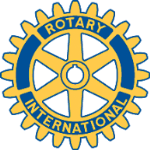 Brighton Rotary FoundationP.O. Box 11Brighton, Michigan  48116The Rotary Club of Brighton’sAnderson-McGregor Scholarship
2023 Personal Achievement NominationBased upon the philosophy that people who can make a difference for themselves, can make a difference for the worldTeachers and/or Counselors may nominate 2023 graduating students from within the Brighton Area Schools District boundaries to receive a $1,500 educational scholarship: A nominee should be a student who has shown true dedication to their education despite having to overcome adversity or a handicap.  The adversity can be physical, emotional or financial.  The student does not have to have excelled academically, but must demonstrate determination and the desire to be the best that they can be.Applicants must be accepted into and attend an approved Michigan school or institute of higher learning to receive the scholarship.Nominations must be complete to be considered (including contact information). Questions?  Contact Cindy Mack, Rotary Scholarship Chair, at cindy@brightonlibrary.info or 810-229-6571. Nominations are due by 2:30 pm on Monday, April 10, 2023to Brighton High School Counseling Office, ATTN: Barry Goode, or to Cindy Mack by email at cindy@brightonlibrary.info or at: Brighton District Library, 100 Library Drive, Brighton, 48116Name of Nominated Student:  		Contact Information for Student (MUST include an address and an email, telephone, or responsive contact through school):	Reason Student Has Earned Nomination (a separate page may be attached):Student’s Educational Plan After Graduation: including Michigan school/institute:Nominating Teacher/Counselor: 		Signature	Printed NameDate:_______________	________________________________________________________________	School	Contact Information